МУНИЦИПАЛЬНОЕ БЮДЖЕТНОЕОБЩЕОБРАЗОВАТЕЛЬНОЕ УЧРЕЖДЕНИЕМУНИЦИПАЛЬНОГО ОБРАЗОВАНЯ ГОРОД КРАСНОДАРСРЕДНЯЯ ОБЩЕОБРАЗОВАТЕЛЬНАЯ ШКОЛА № 83ИМЕНИ ГЕРОЯ СОВЕТСКОГО СОЮЗА ЕВГЕНИИ ЖИГУЛЕНКОПРИКАЗ01.09.2019                                                                                                    № 58О создании отряда юных инспекторов движения (ЮИД)В целях расширения форм работы с детьми по профилактике детского дорожно-транспортного травматизма, формирования у школьников активной позиции в проведении работы по ПДД и БДД, профилактике ДДТТ                 п р и к а з ы в а ю:Создать отряд юных инспекторов движения (ЮИД) в 2020-2021учебном году из числа учащихся 3 «Е» класса.Утвердить Положение о школьном отряде юных инспекторов движения (приложение № 1).Назначить руководителем отряда юных инспекторов движения (ЮИД) классного руководителя 3«Е» класса Локотун Ю.Ю.Руководителю отряда юных инспекторов движения (ЮИД) Локотун Ю.Ю.Составить План работы отряда юных инспекторов движения (ЮИД) согласно Положению о школьном отряде юных инспекторов движения.Вести учет посещаемости занятий учащимися.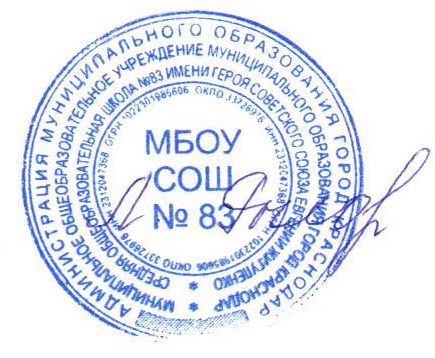 Контроль за исполнением данного приказа возложить на заместителя директора по ВР Пивадзе А.В.Директор МБОУ СОШ № 83 					                     Л.В. Рылова